MO 300-1410 (06/16)	DISTRIBUTION:  FILE-A/E Payments (Attach to Final Professional Services Statement)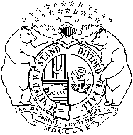 STATE OF MISSOURIOFFICE OF ADMINISTRATIONDIVISION OF FACILITIES MANAGEMENT, DESIGN AND CONSTRUCTIONFINAL PAYMENT FOR DESIGN CONSULTANT REPORTSTATE OF MISSOURIOFFICE OF ADMINISTRATIONDIVISION OF FACILITIES MANAGEMENT, DESIGN AND CONSTRUCTIONFINAL PAYMENT FOR DESIGN CONSULTANT REPORTPROJECT NUMBERPROJECT TITLEPROJECT TITLEPROJECT TITLEPROJECT TITLEPROJECT LOCATIONPROJECT LOCATIONPROJECT LOCATIONPROJECT LOCATIONA/E DESIGN CONSULTANTA/E DESIGN CONSULTANTA/E DESIGN CONSULTANTA/E DESIGN CONSULTANTFIRMFIRMFIRMFIRMREPRESENTATIVEREPRESENTATIVEREPRESENTATIVETELEPHONE   -   -    ADDRESSADDRESSADDRESSADDRESSTHE FOLLOWING DOCUMENTS HAVE BEEN PROCESSED:THE FOLLOWING DOCUMENTS HAVE BEEN PROCESSED:THE FOLLOWING DOCUMENTS HAVE BEEN PROCESSED:THE FOLLOWING DOCUMENTS HAVE BEEN PROCESSED:All Changes, including Contract Changes, Designer’s Supplemental Instructions, etc. have been incorporated into Record Drawings.  Verified by FMDC Construction RepresentativeAll Changes, including Contract Changes, Designer’s Supplemental Instructions, etc. have been incorporated into Record Drawings.  Verified by FMDC Construction RepresentativeDATERecord Drawings on 4 mil. polyester film have been received and forwarded to Drawing Document Manager (DDM).Record Drawings on 4 mil. polyester film have been received and forwarded to Drawing Document Manager (DDM).DATERecord Drawings received and forwarded to Agency Representative.Record Drawings received and forwarded to Agency Representative.DATECAD Deliverables of Record Drawings received and forwarded to DDM.CAD Deliverables of Record Drawings received and forwarded to DDM.DATEA/E Evaluations completed and attached from CA/PM and Agency Rep.A/E Evaluations completed and attached from CA/PM and Agency Rep.DATEFinal MBE/WBE/SDVE Progress Report completed and attached.Final MBE/WBE/SDVE Progress Report completed and attached.DATECOMMENTSCOMMENTSCOMMENTSCOMMENTSRECOMMENDATIONRECOMMENDATIONRECOMMENDATIONRECOMMENDATIONFMDC CONSTRUCTION REPRESENTATIVEFMDC CONSTRUCTION REPRESENTATIVEFMDC CONSTRUCTION REPRESENTATIVEDATESECTION LEADERSECTION LEADERSECTION LEADERDATE